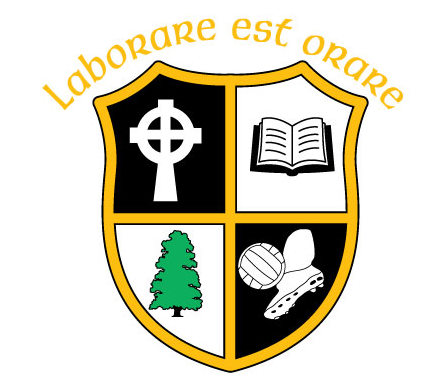 Roxboro National School18742UApplication for Enrolment 2020/2021Child’s first name: ______________________	Child’s surname_____________________Child’s date of birth: ____/____/___________	 PPSN: ____________________________                                       DD/ MM/ YYYY			Male/Female (please circle)                                  Class to be enrolled in: _______________       Child’s Nationality: ___________________	Child’s Religion: ____________________Home address: _________________________________________________________________________Eircode: ____________Parish: ________________________________________Parent/Guardian 1: ______________________________	 Mobile: ____________________Parent/Guardian 2: ______________________________ Mobile: ____________________Contact email address: _________________________________________________  (for school correspondence)Name of pre-school or previous primary school attended:______________________________________________________________________________Comments:________________________________________________________________________________________________________________________________________________________________________________________________________________________________________________________________________________________________________________________Please note that completion of this form does not guarantee an offer of a place in Roxboro National School. Our Admissions Policy is available on our website www.roxborons.ieSignature of parent/guardian 1: ________________________	Date: _________________Signature of parent/guardian 2: ________________________	Date: _________________Applications by post: Roxboro National School                                   Derrane, Roscommon F42 NY75 or Applications by email: officeroxborons@gmail.comApplications may be accepted at any time during the school year. A decision will be made by the Principal and communicated in writing within 21 days of the date of receipt of this application form. Please note that if applying during the school year, some classes may be full. Note: The information collected above is for the purpose of enrolling your child and will be treated in strictest confidence, in accordance with our Data Protection Policy.Note: Please note that this form is for application purposes only. The information provided will be used to allocate available places in accordance with the School’s Admission Policy/Annual Admission Notice available on www.roxborons.ie Data Privacy StatementThe information provided on this form will be used by Roxboro N.S. to apply the selection criteria for enrolment and to allocate school places in accordance with the School’s Admission Policy and the School’s Annual Admission Notice.Where a pupil is admitted to the school, the information will be retained on the pupil’s file.On acceptance of an offer of admission, this information will be entered in the School Administration System and will be uploaded to the Primary Online Database. The Primary Online Database (POD) is a nationwide individualised database of primary school pupils, hosted by the Department of Education and Skills.In the event of oversubscription, a waiting list of students whose applications for admission to Roxboro N.S. were unsuccessful due to the school being oversubscribed will be compiled, and will remain valid for the school year in which admission is being sought.Where a child’s name is placed on a waiting list, and the child is not admitted to the school, the information provided on this form will be retained for the duration of the school year and will be securely destroyed thereafter.Section 66(6) of the Education (Admission to Schools) Act 2018 allows for the sharing of certain information between schools in order to facilitate the efficient admission of students. The information which may be provided to a patron or another Board of Management for this purpose may include all or any of the following:(i) the date on which an application for admission was received by the school;(ii) the date on which an offer of admission was made by the school;(iii) the date on which an offer of admission was accepted by an applicant;(iv) a student’s personal details including his or her name, address, date of birth and personal public service number (within the meaning of section 262 of the Social Welfare Consolidation Act 2005).